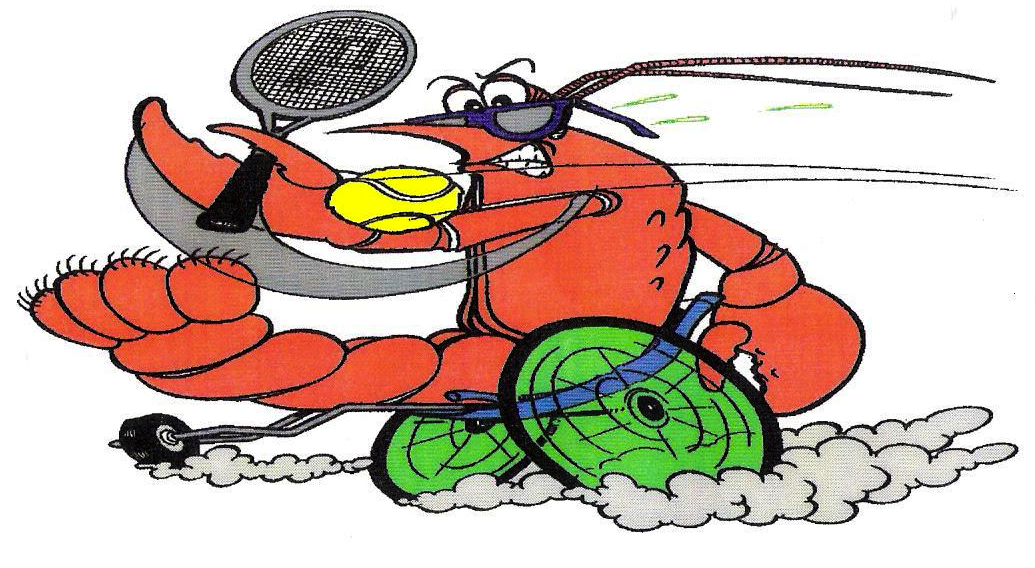 New England Wheelchair Tennis Camp/Certification  USPTA REGIONS TOP WHEELCHAIR TENNIS PROFESSIONALS
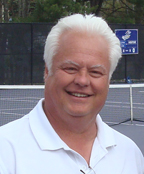 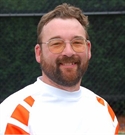 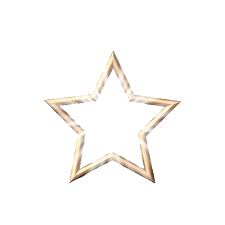 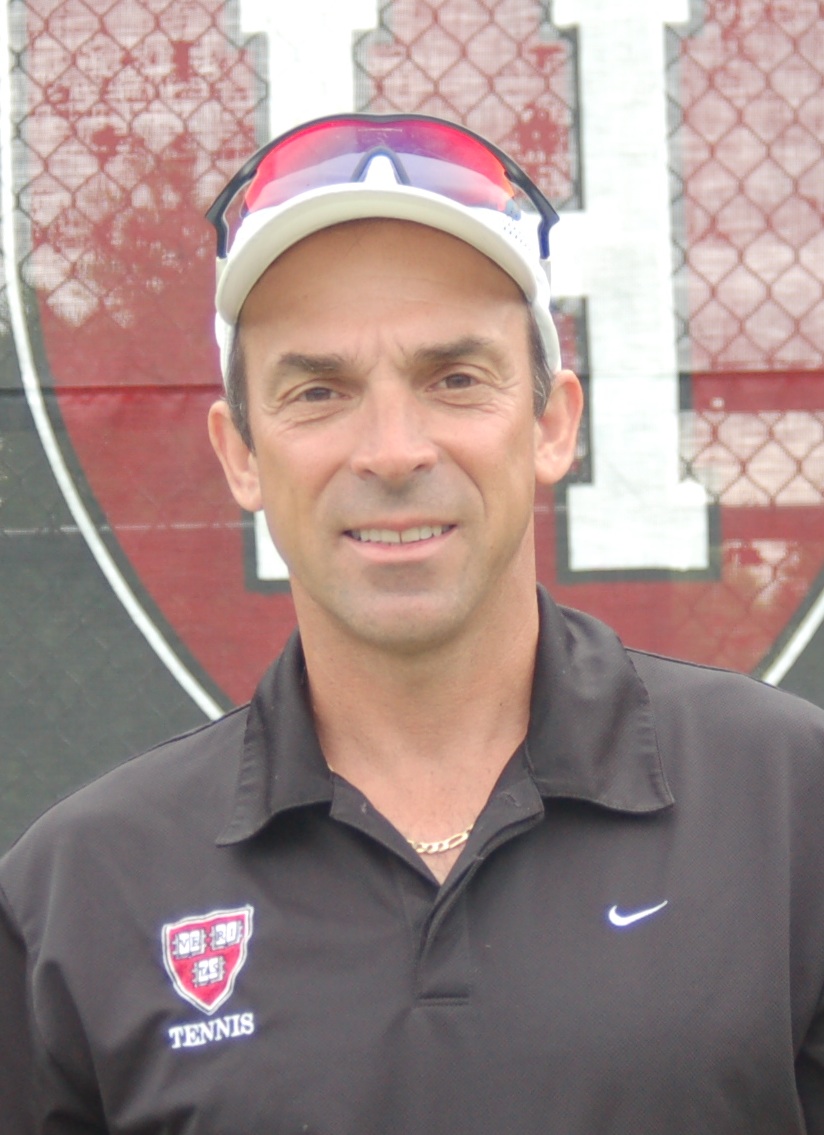 Dick Lane	        Michael Mercier			  Greg CoacheHeld @ Harvard University’s Murr Indoor Tennis Center     AUGUST 12, 13, 14Michael Mercier is a USPTA National Wheelchair Tester, USPTA New England Vice President, Chair for USTA New England Wheelchair Tennis, Harvard University Head Tennis Professional, USTA High Performance Coach, 2010 USPTA New England Diversity Tennis Professional of the Year. Former USA Wheelchair Tennis Coach    Greg Coache is a USPTA (wheelchair) certified teaching professional, USTA tennis official, Southern New Hampshire University Head Tennis coach for women and men’s teams, USTA New England–New Hampshire Wheelchair ambassador and was recently named USPTA New England Tennis Coach of the Year.Dick Lane is a USPTA Wheelchair Tennis professional and in 2008 was named the USPTA New England Wheelchair Tennis Professional of the Year. Lane is a USTA player and the wheelchair ambassador for USTA New England–New Hampshire.CAMP SCHEDULE OF EVENTS        (fee - $125 for all 3 days. Scholarships available by need.)Friday, August 12 (12 p.m.–6 p.m.): Wheelchair Tennis Camp/USPTA Wheelchair Certification – on courtFor USPTA Wheelchair Certification, contact Vicky @ vicky.tristan@uspta.org and visit www.uspta.com Saturday, August 13 (9 a.m. – 8 p.m.): Wheelchair Tennis Camp/USPTA Wheelchair Certification and advanced training– on courtCelebrity Guest Appearances from Boston Professional AthletesSunday, August 14 (10 a.m. – 4 p.m.): Continued Wheelchair Camp with Match PlayWTT Team mixed format match play (One up/one down)Wheelchair Tennis Fundraiser / Celebrity Match Play / USPTA “Free Tennis Across America” for Harvard Community                                                                     For further information, please contact: Michael Mercier at mercier@fas.harvard.edu or 978-273-6500  www.competitiveedgetennis.com         www.newengland.usta.com/Wheelchair/1919_Wheelchair_Tennis/ 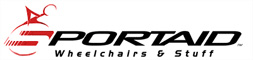 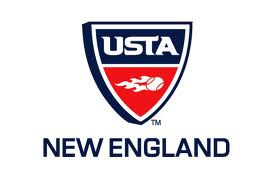 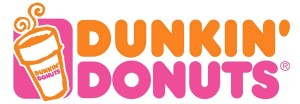 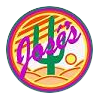 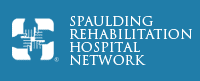 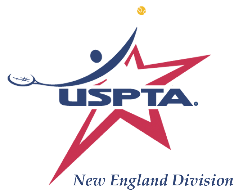 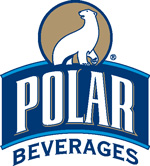 